	Den norske kirke 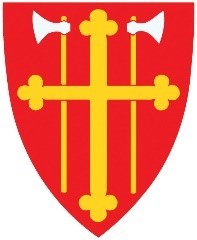 Indre Østfold kirkelige fellesråd MØTEBOKINDRE ØSTFOLD KIRKELIGE FELLESRÅDTid: 	15.03.2022 klokka 18. Sted: 	Kirkestua menighetshus, Båstad – ved Båstad kirke.Tilstede: Bjørn Solberg (leder/Eidsberg,) Ellen Løchen Børresen (nestleder/Trøgstad,) Jan Semb Mathiesen (Hobøl,) Thor Hals (Askim,) Anne Kiserud (Spydeberg,) Øivind Reymert (kommunal repr.), prost Kåre Rune Hauge.Fra administrasjonen: kirkeverge Gunnlaug Brenne.Forfall: Sigmund Lereim (Spydeberg), vara Marita Bjerke hadde ikke anledning, Anne Kiserud møtte for Spydeberg. I forkant av fellesrådsmøtet hadde rådet møte med konsulent Harald Askeland ifbm evalueringen av de to første driftsårene. Sigmund Lereim deltok på dette møtet. SaklisteSak 08/22	Godkjenning av innkalling og sakliste.Vedtak:	Innkalling og sakliste godkjent med følgende endring: Sak 14/22 utgår som egen sak, tas inn i orienteringssakene sak 10/22.
Sak 09/22	Godkjenning av protokoll fra forrige møte, 25.01.2022Vedtak:	Protokollen godkjent.Sak 10/22	Orienteringer.Orientering fra prosten, kirkevergen og FR-leder om aktuelle saker.Kirkevergen:Økonomi 2022: orientering om utfordringer i 2022, spesielt ifht strømutgifter, lønnsøkning og prisøkning sendt kommunen, ved økonomisjef Ståle Ruud. Kirkevergen orienterte også om at økonomiavdelingen hos kommunen holdes orientert om de innsparingstiltakene vi allerede har gjort. Neste møte med kommunen er 6.4.22.Forslag til innsparing/effektivisering fra kirkevergen og ledergruppa. Vi bør spare inn mellom 500.000,- til 1 million i 2022. Noen forslag ble diskutert og fellesrådet ga tilslutning til kirkevergens forslag om å holde 1 kirketjenerstilling vakant. Rådet ønsket ikke at gudstjenesteannonsen i avisen kuttes ut, men støtter at info som legges inn der begrenses slik at utgiftene kan reduseres. Forslag om generell forsiktighet i innkjøp resten av året støttes av rådet.Skisse til forprosjekt utbygging av kontorlokaler ved kirkekontoret i Askim. Tegninger levert av arkitekt Per Stenseth ble vist. Kostnadsramme 10 millioner, men det er å forvente at det blir dyrere, sannsynlig kostnadsramme 12,5 millioner. Fellesrådet ønsker at kirkevergen informerer dialogforum med tillitsvalgte, AMU og prestene om forslaget. Kan gjerne informere alle ansatte også dersom det er mulig. Fakturaer fra OVF på kirkegårdsgrunn som det ble vedtatt at skal overdras til lokalt nivå i kirken i fjor høst, har kommet. Til sammen kr. 372.000,- KV har sendt saken til KA, som har sendt saken videre til Kirkerådet. Avdelingsleder gravplass sykemeldt til ca. 1.5.22 pga planlagt operasjon. Fellesrådsleder:Møte i administrasjonsutvalget; tilsatt kirketjener/kirkegårdsarbeider i Eidsbergområdet.Det har vært møte i menighetsrådslederforumet. Det er en god samling som bidrar til at vi holder hverandre informert om hva som skjer i de ulike menighetene, og vi kan se på felles utfordringer. Prost, FR-leder og kirkeverge har vært på samling for ledere i kirken i Borg helga som var. Det var mange gode og nyttige innspill og ideer å fange opp, og også en god gjennomgang av strategiske tall hvor Østre Borgesyssel prosti kom veldig godt ut i veldig mange sammenhenger, for eksempel på dåp og konfirmasjon.Prosten:Oscar Lied er ny prest i Askim og Spydeberg, innsatt og tatt imot i begge menigheter.Soknepresten i Eidsberg slutter og begynner i annen stilling annet steds av private årsaker. Soknepreststillingen i Eidsbergmenighetene skal lyses ut i neste uke. Kapellanen i Eidsberg søker seg også bort. Ingen av disse søker seg bort pga forhold i menigheten. Soknepresten i Trøgstad skal si ifra innen utgangen av mars hvorvidt hun kommer tilbake til stillingen. Reidar Strand, Sigmund Nakkim og Runo Lilleåsen har vært/er vikarer.Situasjonen i Ukraina har hatt fokus de siste ukene og søndagene. Det har også vært en felleskirkelig gudstjeneste hvor også kommunen var representert ved varaordfører Katrine Hestø Hansen. (KV): Det er etablert kontakt med kommunen ifht hva kirken kan bidra med ved mottak av flyktninger fra Ukraina, og i det å gi dem tilgang til kirkerom, informasjon om hva kirken har av tiltak som det kan være naturlig for flyktningene og deres barn å være med på. Lager en informasjonsbrosjyre på engelsk, ukrainsk og russisk med relevant info til flyktningene. Den nye biskopen, Kari Mangrud Alvsvåg, blir innsatt i Domkirken i Fredrikstad den 24.april 2022. Besøk til vårt prosti blir i juni. Da vil hun treffe alle ansatte med en samling med gudstjeneste på formiddagen, besøk på ett eller annet tiltak, og på kvelden blir det en samling for rådene. Vedtak: Orienteringssakene tas til orientering. Sak 11/22	Presentasjon m/forslag til tiltak av arbeidsmiljø – og helserapporter 2021, ved AMU. Leder i AMU og hovedverneombudet presenterte AMUs arbeid med rapportene. Spørsmål/kommentarer fra FR: Bra at vi er på et annet sted nå enn for et år siden, og veldig bra at AMU jobber godt for å utvikle arbeidsmiljøet og setter alt i system. Spørsmål om de ansattes åndelige «helse» blir satt på dagsorden, for eksempel mulighet for å dra på retreat?Viktig at vi fokuserer på de lov-og forskriftspålagte oppgavene ifht HMS og arbeidsmiljø, vi kan ikke ta for oss alt og gjøre alt. Noe har man også ansvar for i sitt eget liv som ikke alltid handler om arbeidsplassen. Det er ikke realistisk at arbeidsgiver sørger for at folk blir mer fysisk aktive, men det kan oppfordres til det gjennom at arbeidsgiver for eksempel inngår en avtale med et treningsstudio som kan gi ansatte en rimeligere pris på trening, eller lignende avtaler med aktuelle tilbydere.Vedtak:Fellesrådet takker for en fyldig og god presentasjon og tar denne til orientering. Fellesrådet vedtar at det gjennomføres arbeidsmiljøundersøkelse i regi av BHT hvert annet år de seks første driftsårene. Det vil si at det skal gjennomføres arbeidsmiljøundersøkelse i (2021) 2023 og 2025. Fellesrådet vedtar at ansatte tilbys arbeidshelse – og livsstil helseundersøkelsen i regi av BHT hvert sjette år. Det vil si at det gjennomføres helseundersøkelse i (2021) og 2027. AMU gir fellesrådet en oppsummering av sitt arbeid med videre handlingsplan ifht arbeidsmiljø og HMS til fellesrådets møte i juni 2022. Sak 12/22	Tilbakeføring av fond til Askim soknDette fondet ble overført til fellesrådet ifbm sammenslåingen. Det viser seg at dette fondet bør fortsette å være i soknet.Vedtak:Fondet “Ungdomsarbeid” med saldo kr. 411.038,64 føres tilbake til Askim sokn. Det bør føres i balansen i Askim menighets regnskap som bundet driftsfond.  Sak 13/22	Stadfestelse av resultat regnskap 2021 IØKFSaken har to vedlegg: Årsregnskap 2021 med noter. Årsrapport økonomi og virksomhet 2021 IØKF.Vedtak:Resultat regnskap 2021 for IØKF stadfestes slik det foreligger i vedlegg 1 til saken. «Årsregnskap 2021 med noter,» og oversendes sammen med vedlegg 2 «Årsrapport økonomi og virksomhet 2021 IØKF» til revisjonen. Møtet avsluttet klokka 21. For fellesrådet;Bjørn Solberg (sign.) 					Gunnlaug BrenneLeder i IØKF						Kirkeverge/daglig leder IØKF